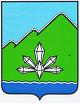 АДМИНИСТРАЦИЯ ДАЛЬНЕГОРСКОГО ГОРОДСКОГО ОКРУГА                 ПРИМОРСКОГО КРАЯ ПОСТАНОВЛЕНИЕ 02.05.2017                                      г. Дальнегорск                                 №   254-паО внесении изменений в постановление администрацииДальнегорского городского округа от 17.04.2017№ 211-па «О проведении цикла мероприятий, посвященных 72-годовщине  Победы в ВеликойОтечественной войне 1941-1945 гг.»В целях патриотического воспитания населения городского округа, руководствуясь Уставом Дальнегорского городского округа, администрация Дальнегорского городского округаПОСТАНОВЛЯЕТ:1. Внести  в постановление администрации Дальнегорского городского округа от 17.04.2017 № 211-па «О проведении цикла мероприятий, посвященных 72-годовщине  Победы в Великой Отечественной войне 1941-1945 гг.», следующие изменения:Пункт 13 изложить в новой редакции:«13. Межмуниципальному отделу МВД «Дальнегорский» (Голя) обеспечить:-  общественный порядок во время проведения праздничных мероприятий и оцепление на центральной площади,- перекрытие движения транспорта по проспекту 50 лет Октября в районе центральной площади во время проведения митинга и демонстрации 09.05.2017 с 09:00 до 12:30;- организацию трехкратного залпа из стрелкового оружия у «Памятника воинам - дальнегорцам, погибшим в годы Великой Отечественной войны» 09.05.2017;- ограничение движения автотранспорта в с.Каменка 09.05.2017 с 11:00 до 11:30 (Шествие колонны «Бессмертный полк») и в с.Краснореченский 09.05.2017 с 12:00 до 12:30 (Шествие колонны «Бессмертный полк») и с 20:00 до 21:30 (Шествие колонны «Свеча памяти»).2.  Контроль за исполнением настоящего постановления оставляю за собой.И.о. Главы Дальнегорского городского округа                                                                                     В.Н.Колосков